INSERT COMPANY LOGOPHOTOFIRST NAME LAST NAMECompany NameFacility Address Line 1
Facility City, State Zip 
United StatesDesignated Critical Infrastructure Worker as a Critical Infrastructure Partner in the Food Sector by 
Public Safety Canada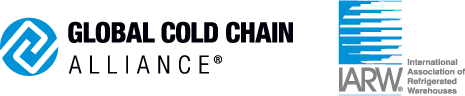 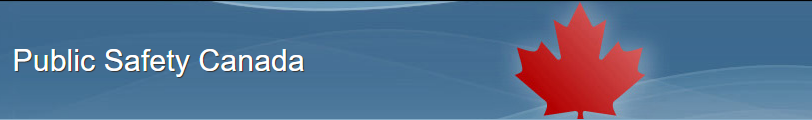 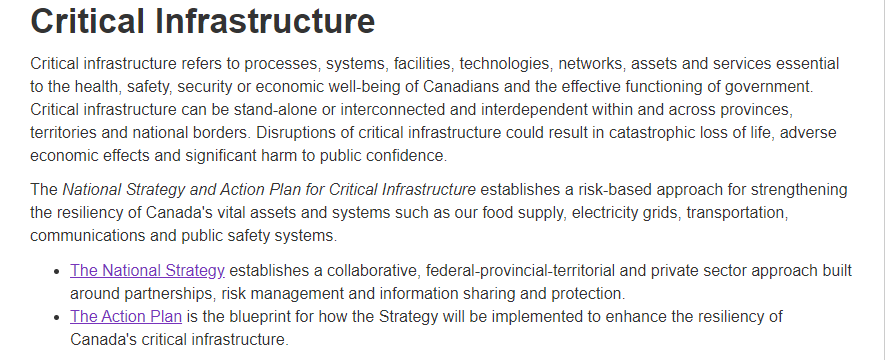 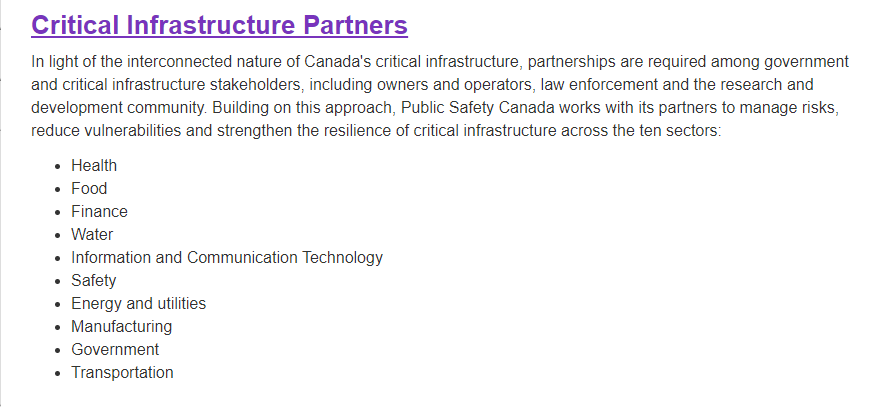 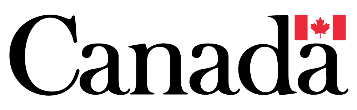 Source: https://www.publicsafety.gc.ca/cnt/ntnl-scrt/crtcl-nfrstrctr/index-en.aspx